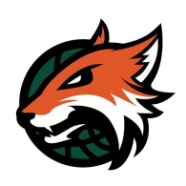 Philosophies and focusAlways talking and communicatingStop ball and protect basketTEAMPositivityCoaches:DS BPDS BPArea of focus/emphasisArea of focus/emphasisOffence- Fast breakDefence- Rebounding/TransitionOffence- Fast breakDefence- Rebounding/TransitionTimeTimeOrganisation/DrillOrganisation/DrillKey Points- Teaching cuesKey Points- Teaching cues0-100-10Intro/Warm upIntro/Warm upReinforce points from previous sessionKeep buildingReinforce points from previous sessionKeep building10-1515-2015-2525-3232-3510-1515-2015-2525-3232-35Drive and kickReinforce points from MondayBaseline and middleBoth sides make 103 man fast breakMake 10Left and right3v2 continuous5 mins normal5 mins add defender running in to make 3v32v2 Fast drillGames to 11Free throws/water breakDrive and kickReinforce points from MondayBaseline and middleBoth sides make 103 man fast breakMake 10Left and right3v2 continuous5 mins normal5 mins add defender running in to make 3v32v2 Fast drillGames to 11Free throws/water breakAttack aggressivelyOne hand pass out of itGood strong passesQuickNo TurnoversLet the ball do the workKeep it simpleGood looksGood passing, take advantageAttack aggressivelyOne hand pass out of itGood strong passesQuickNo TurnoversLet the ball do the workKeep it simpleGood looksGood passing, take advantage35-4040-5050-5555-6035-4040-5050-5555-60Box out ball on the floorBall in the middle of circleDefensive team inside, offensive outsideCircle upWhistle goes compete for the ball2v2 box out Offensive team on the 3 defensive on the baselineCoach kicks defensive team close out and box out1 pt defensive score2pt offensive score4 mins eachTransition5v5 running 1Whistle goes offensive team puts ball down, must recover.Defensive team look to break5v5 TransitionOffence on baseline, defence on Free throw lineCoach passes to player and calls numberNumber touches baseline and recoversFirst to 5Box out ball on the floorBall in the middle of circleDefensive team inside, offensive outsideCircle upWhistle goes compete for the ball2v2 box out Offensive team on the 3 defensive on the baselineCoach kicks defensive team close out and box out1 pt defensive score2pt offensive score4 mins eachTransition5v5 running 1Whistle goes offensive team puts ball down, must recover.Defensive team look to break5v5 TransitionOffence on baseline, defence on Free throw lineCoach passes to player and calls numberNumber touches baseline and recoversFirst to 5Low and strongFind your man and make contact, keep them off the ballPlay until score Keep fightingStop ballProtect basketTalk and recoverOffence take advantage of 5v4Low and strongFind your man and make contact, keep them off the ballPlay until score Keep fightingStop ballProtect basketTalk and recoverOffence take advantage of 5v460-6760-67Fast break build up drillFreethrow, 2v1, 3v2, 4v3, 5v4, 5v5Fast break build up drillFreethrow, 2v1, 3v2, 4v3, 5v4, 5v567-7567-755v5 full court5v5 full court75-8075-80Cool down/debriefCool down/debrief